Fedorchuk YaroslavExperience:Documents and further information:All the documents and certificates for the position of Chief-Mate are valid until 2016.Position applied for: Chief OfficerDate of birth: 05.10.1981 (age: 36)Citizenship: UkraineResidence permit in Ukraine: YesCountry of residence: UkraineCity of residence: KyivPermanent address: 11 A, Urlivska str., apt. 204Contact Tel. No: +38 (044) 585-33-92 / +38 (093) 455-24-59E-Mail: seashark81@yandex.ruU.S. visa: NoE.U. visa: NoUkrainian biometric international passport: Not specifiedDate available from: 25.10.2014English knowledge: GoodMinimum salary: 4000 $ per month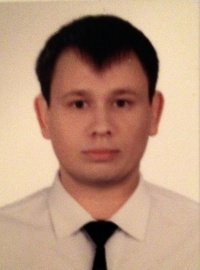 PositionFrom / ToVessel nameVessel typeDWTMEBHPFlagShipownerCrewingChief Officer21.02.2014-31.07.2014Andre Michel 1General Cargo1613-MaltaANDRE MICHEL 1 LTD Care of ABCRM Sarl, FArctur Ltd.Chief Officer20.08.2012-04.04.2013Bosco GilanGeneral Cargo6277-IranQeshm Bonyad Ship Management Co&mdash;Chief Officer08.04.2011-13.12.2011GerdaGeneral Cargo3568-ComorosTalex Ltd.&mdash;2nd Officer11.03.2010-20.10.2010ClonLeeContainer Ship5207-UKNorth Atlantic Shipping Ltd&mdash;2nd Officer09.04.2009-26.09.2009Wilson HookGeneral Cargo4280-CyprusOesterreichischer Lloyd Seereederei&mdash;2nd Officer10.06.2008-23.11.2008Slavutich-8Dry Cargo3221-BelizeNovomar Ltd.&mdash;2nd Officer19.01.2008-21.05.2008RockDry Cargo3320-CyprusNectargold Ltd.&mdash;Able Seaman29.11.2006-03.07.2007Slavutich-8Dry Cargo3221-BelizeNovomar Ltd.&mdash;